ИНФОРМАЦИЯДля участников Кубка города Астаны.Средняя дистанция21.10.2023. Место проведения:г. Астана, Президентский парк,улица Байтурсынова напротив ЖК Хайвил. Северная сторона парка. Масштаб карты: 1:5000,сечение 2,5 м. Формат карты -А4.Не влагостойкая, файлы для карт будут выдаваться на старте. Старт первых минут в 11:00Порядковая нумерация пунктов и номер пункта указаны в карте, на старте легенды выдаваться не будут. Старт по стартовой станции, финиш по финишной линии(бесконтактная).Отметка-БЕСКОНТАКТНАЯ. Астана қаласының Кубогы қатысушыларға арналғанАҚПАРАТ21.10.2023.ӨТКІЗУ ОРНЫ:Астана қ., Президенттіқ саябақ,Байтурсынов көшесі. Саябақтың солтүстік аймағы.Картаның масштабы: 1:5000, қимасы 2,5 м. Картаның пішіні -А4. Ылғалға төзімді емес, картаға арналған мөлдір файлдар сөреде таратылады. Мәре-11:00Бастау сөре станциясы бойынша, мәре  мәренің станциясы (түйісусіз, сым) бойынша.Белгілеу - түйісусіз. 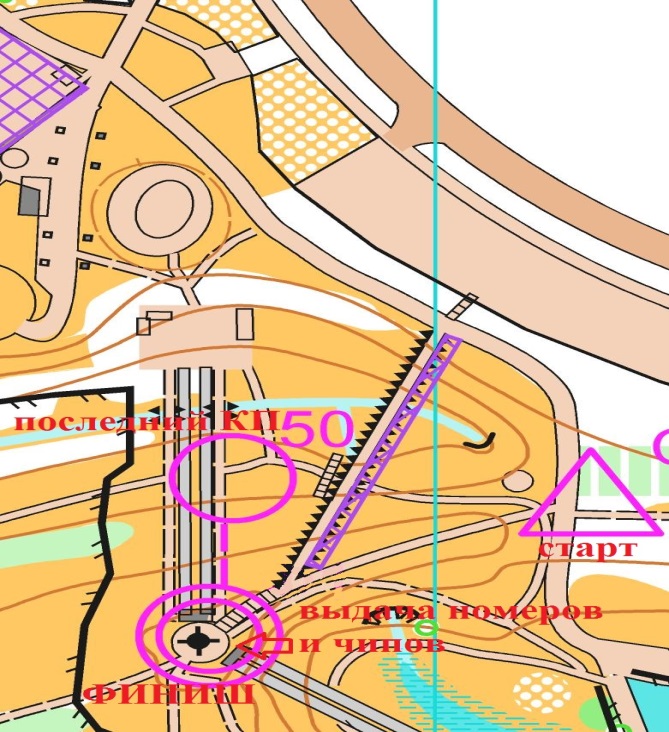 Параметры дистанции: Группа длина     кол-во КП M16,М21, MP             4540  22 W16, W21,WP             4110  18 M12,М14,W12,W14  2050  10 M8, M10,W8,W10  1470  8 